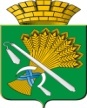 ГЛАВА КАМЫШЛОВСКОГО ГОРОДСКОГО ОКРУГАП О С Т А Н О В Л Е Н И Еот  05.09.2017  года     № 828                                                                   г. КамышловОб утверждении положения и состава Координационного совета стратегического развития территории Камышловского городского округа и экспертных советовВ соответствии со ст.11, 39 Федерального закона от 28 июня 2014 года № 172-ФЗ «О стратегическом планировании в Российской Федерации» ("Российская газета", N 146, 03.07.2014); Федеральным законом от 06 октября 2003 года №131-ФЗ «Об общих принципах организации местного самоуправления в Российской Федерации ("Собрание законодательства РФ", 06.10.2003, N 40, ст. 3822); постановлением Правительства Свердловской области от 30.03.2017 № 208-ПП «О Методических рекомендациях по разработке (актуализации) стратегий социально-экономического развития муниципальных образований, расположенных на территории Свердловской области», руководствуясь Уставом Камышловского городского округа, в целях повышения эффективности работы по определению основных приоритетов развития территории Камышловского городского округа на период до 2030 года и в целях выработки предложений, а также координации совместных действий с исполнительными органами государственной власти Свердловской области, ПОСТАНОВЛЯЮ:Утвердить:1.1. положение о координационном совете стратегического развития Камышловского городского округа и экспертных советах (прилагается);1.2. состав координационного совета стратегического развития Камышловского городского округа (прилагается); 1.3. список руководителей экспертных советов стратегического развития Камышловского городского округа (прилагается).Сформировать при администрации Камышловского    городского округа    экспертные    советы: «Власть», «Бизнес», «Общественность», «Наука» и «СМИ».Назначить ответственным за формирование состава, организацию работы координационного совета и экспертных советов Камышловский городской округ, а также за координацию деятельности с Департаментом по местному самоуправлению и стратегическому развитию территорий Правительства Свердловской области заместителя главы администрации Камышловский городской округ Е.Н.Власову.Обеспечить организацию заседаний координационного совета и экспертных советов в ежемесячном режиме в целях обеспечения поэтапного формирования    системы «целей - задач - показателей» развития 	Камышловский городской округ на период до 2030 года.Отделу экономики администрации Камышловского городского округа осуществлять методическое сопровождение работы экспертных советов в соответствии с методическими рекомендациями исполнительных органов государственной власти Свердловской области.6. Опубликовать настоящее постановление в газете «Камышловские известия» и разместить на официальном сайте администрации Камышловского городского округа в информационно-телекоммуникационной сети «Интернет».         7. Контроль исполнения настоящего постановления возложить на заместителя главы администрации Камышловского городского округа Бессонова Е.А.И.о. главы Камышловского городского округа                                            А.В.ПоловниковУТВЕРЖДЕНОпостановлением  главы Камышловского городского округа от 05.09.2017 года  № 828ПОЛОЖЕНИЕо Координационном совете стратегического развития Камышловского городского округа и экспертных советахГлава 1. Общие положенияКоординационный совет стратегического развития Камышловского городского округа (далее - Координационный совет) является постоянно действующим органом, обеспечивающим разработку и реализацию Стратегии социально-экономического развития Камышловского городского округа (далее - Стратегия), координацию работы органов местного самоуправления Камышловского городского округа с органами государственной власти Свердловской области, расположенными на территории Камышловского городского округа, руководителями организаций всех форм собственности, индивидуальными предпринимателями, общественными организациями, действующими на территории Камышловского городского округа по разработке и реализации Стратегии.Экспертные советы Камышловского городского округа (далее - экспертные советы) - это открытые временные органы, обеспечивающие разработку, прием и рассмотрение предложений по разработке Стратегии, учет интересов организаций и мнения общественности при разработке и реализации Стратегии.Целью деятельности Координационного и экспертных советов является выработка согласованных решений по разработке обеспечению достижения целей и реализации задач Стратегии.Глава 2. Задачи Координационного советаЗадачами Координационного совета являются:рассмотрение и согласование основных стратегических приоритетов развития Камышловского городского округа, определение основных задач обеспечения жизнедеятельности и повышения качества жизни населения Камышловского городского округа;рассмотрение вопросов, требующих координации деятельности органов государственной власти Свердловской области, расположенных на территории Камышловского городского округа, территориальных органов федеральных органов исполнительной власти, органов местного самоуправления Камышловского городского округа и структурных подразделений Администрации Камышловского городского округа, организаций различной формы собственности, и выработка согласованной позиции экспертных советов по решению проблем социально - экономического развития Камышловского городского округа;организация деятельности экспертных советов;организация проведения мониторинга реализации Стратегии;рассмотрение иных вопросов муниципального стратегического планирования;осуществляет координацию работы по разработке и реализации Стратегии органов местного самоуправления с органами государственной власти Свердловской области, расположенными на территории Камышловского городского округа, руководителями организаций всех форм собственности, индивидуальными предпринимателями, общественными организациями, действующими на территории Камышловского городского округа;осуществляет рассмотрение проекта Стратегии;принимает решение о направлении на доработку или о принятии за основу и проведении публичного обсуждения Стратегии с рекомендацией к утверждению Думой Камышловского городского округа.Глава 3. Полномочия Координационного советаКоординационный совет имеет право:запрашивать и получать необходимые материалы и информацию по вопросам, связанным с реализацией его полномочий;заслушивать на заседаниях Координационного совета руководителей структурных подразделений Администрации Камышловского городского округа, организаций (по согласованию), представителей экспертных советов Камышловского городского округа, иных должностных лиц (по согласованию) по вопросам разработки и реализации Стратегии;привлекать в установленном порядке для осуществления аналитических и экспертных работ экспертов и специалистов;вносить в установленном порядке предложения по подготовке проектов правовых актов по вопросам методического, организационного и финансового обеспечения реализации Стратегии.Глава 4. Задачи экспертных советовЭкспертный совет "Власть":осуществляет организационно-методическую и информационную работу с экспертными советами "Наука", "Бизнес", "Общественность", "СМИ";обеспечивает места для проведения заседаний экспертных советов и информирование жителей Камышловского городского округа о планах и результатах работы экспертных советов;формирует сводные документы Стратегии и проекты предложений по разработке Стратегии, согласованные всеми экспертными советами.организует общественное обсуждение Стратегии.Экспертный совет "Наука":формирует научную базу Стратегии и осуществляет научное руководство разработкой стратегических документов;представляет и обосновывает тенденции развития отдельных видов экономической деятельности, муниципального планирования, иных сфер жизнедеятельности.Экспертный совет "Бизнес":формирует направления развития всех инфраструктур Камышловского городского округа;способствует улучшению предпринимательского климата, развития производств товаров и услуг;осуществляет координацию продвижения стратегических проектов, иных мероприятий, предусмотренных Стратегией, инвестиционными проектами;Экспертный совет "Общественность":осуществляет формирование приоритетов социальной политики, общественного согласия, повышения качества жизни, доступности среды проживания, развития социальной инфраструктуры, иных мероприятий, предусмотренных Стратегией.Экспертный совет "СМИ":формулирует поведенческие установки граждан для достижения стратегических целей;осуществляет организацию процесса обсуждения Стратегии, информационное сопровождение всех этапов формирования и реализации Стратегии с привлечением средств массовой информации.Глава 5. Состав, порядок формирования Координационного Совета и экспертных советов11. Координационный совет формируется в составе председателя, заместителя председателя, секретаря и членов Координационного совета.Председателем Координационного совета является Глава Камышловского городского округа.Состав Координационного совета утверждается постановлением Администрации Камышловского городского округа.Руководитель экспертного совета «Власть» назначается председателем Координационного совета. Состав экспертного совета «Власть» формируется его руководителем из начальников отраслевых органов, структурных подразделений Администрации Камышловского городского округа, ответственных лиц за организацию работы по разработке, доработке и реализации стратегических направлений.Руководителем экспертного совета "Наука" является представитель научного или образовательного учреждения (по согласованию), утверждаемый председателем Координационного совета. Состав экспертного совета "Наука" формируется его руководителем из представителей научных, культурных, образовательных, производственных организаций, расположенных на территории Камышловского городского округа.Руководителем экспертного совета "Бизнес" является представитель предпринимательского сообщества (по согласованию), утверждаемый председателем Координационного совета. Состав экспертного совета "Бизнес" формируется его руководителем из представителей предпринимательского сообщества различных сфер экономики, осуществляющих деятельность на территории Камышловского городского округа.Руководителем экспертного совета "Общественность" является представитель общественной организации (по согласованию), утверждаемый председателем Координационного совета. Состав экспертного совета "Общественность" формируется его руководителем из представителей общественных организаций, организаций социальной сферы, специалистов соответствующих сфер экономики, граждан, проживающих на территории Камышловского городского округа.Руководителем экспертного совета "СМИ" является представитель медиасообщества, утверждаемый Председателем Координационного совета. Состав экспертного совета "СМИ" формируется его руководителем из представителей средств массовой информации, интернет-сообществ, культурных, общественных организаций, граждан, проживающих на территории Камышловского городского округа.Председатель Координационного (руководитель экспертного) совета:осуществляет руководство деятельностью Координационного (экспертного) совета;утверждает планы работы Координационного (экспертного) совета;созывает заседания Координационного (экспертного) совета;утверждает повестки и состав участников заседаний Координационного (экспертного) совета;ведет заседания Координационного (экспертного) совета;подписывает протоколы заседаний Координационного (экспертного) совета и заключения, подготовленные Координационным (экспертным) советом.В случае отсутствия председателя Координационного совета его полномочия осуществляет заместитель председателя Координационного совета.В случае отсутствия руководителя экспертного совета его полномочия осуществляет временно исполняющий обязанности председателя экспертного совета, избранный большинством голосов присутствующих членов экспертного совета.Секретарь Координационного (экспертного) совета организует:подготовку проекта плана работы, проектов повесток заседаний, материалов к заседаниям;информирование членов Координационного (экспертного) совета о дате, месте и времени проведения и повестке заседания Координационного (экспертного) совета, обеспечение их необходимыми материалами;мониторинг исполнения решений Координационного (экспертного) совета и поручений председателя Координационного (руководителя экспертного) совета.Члены Координационного (экспертного) совета могут вносить предложения по планам работы Координационного (экспертного) совета и проектам повесток заседаний Координационного (экспертного) совета, по порядку рассмотрения и существу обсуждаемых вопросов, выступать на заседаниях Координационного (экспертного) совета.Члены Координационного совета имеют право знакомиться с документами и материалами, непосредственно касающимися деятельности Координационного совета.Присутствие членов Координационного совета на его заседаниях обязательно. Делегирование членами Координационного совета своих полномочий иным лицам не допускается.Присутствие членов экспертного совета на заседаниях Координационного совета не является обязательным.Глава 6. Организация работы и обеспечение деятельности координационного и экспертных советовОсновной формой работы Координационного и экспертных советов являются заседания, которые проводятся в соответствии с утвержденным планом работы. В случае необходимости по решению председателя Координационного (руководителя экспертного) совета могут проводиться внеплановые заседания Координационного (экспертного) совета.Решение Координационного (экспертного) совета оформляется протоколом, который подписывается председателем (руководителем) Координационного (руководители экспертного) совета.Лица, ответственные за подготовку вопросов, рассматриваемых на Координационном (экспертном) совете, представляют все необходимые материалы в Администрацию Камышловского городского округа не позднее 5 рабочих дней до даты проведения заседания Координационного (экспертного) совета.Организационное и техническое обеспечение деятельности Координационного (экспертных) советов осуществляет Администрация Камышловского городского округа.УТВЕРЖДЕНпостановлением  главы Камышловского городского округа от 05.09.2017 года  № 828Состав Координационного совета стратегического развития Камышловского городского округаУТВЕРЖДЕНпостановлением  главы Камышловского городского округа от 05.09.2017 года  № 828Список руководителей экспертных советов стратегического развития Камышловского городского округаПоловников Алексей ВладимировичИ.о.главы Камышловского городского округа, председатель Совета, председатель экспертного совета Камышловского городского округа «Власть»;Власова Елена Николаевна заместитель главы администрации Камышловского  городского округа по вопросам экономики, заместитель председателя Совета;Акимова Наталья Витальевна  и.о.начальника отдела экономики администрации Камышловского городского округа, секретарь СоветаЧлены Совета:Члены Совета:Чикунова Татьяна Анатольевнапредседатель Думы Камышловского городского округа (по согласованию);Бессонов Евгений Александровичзаместитель главы администрации Камышловского городского округа по жилищно-коммунальному и городскому хозяйству;Романов Александр Витальевичначальник отдела архитектуры и градостроительства администрации Камышловского городского округа;Власова Анна Евгеньевнаначальник организационного отдела администрации Камышловского городского округа; Михайлова Елена Викторовнапредседатель комитета по управлению имуществом и земельным ресурсам администрации Камышловского городского округа;Семенова Лариса Анатольевнаначальник отдела жилищно – коммунального и городского хозяйства администрации Камышловского городского округа;Усова Оксана Андреевнаначальник юридического отдела администрации Камышловского городского округа;Солдатов Александр Григорьевичначальник финансового управления администрации Камышловского городского округа;Гуляев Виктор Жоржовичведущий специалист отдела гражданской обороны и пожарной безопасности Камышловского городского округа;Кочнева Елена Николаевнадиректор государственного бюджетного профессионального учреждения Свердловской области «Камышловский педагогический колледж», председатель экспертного совета Камышловского городского округа «Наука»                     (по согласованию);Шевелева Татьяна Владимировнапредседатель Общественной палаты Камышловского городского округа, председатель экспертного совета Камышловского городского округа «Общественность»     (по согласованию);Темирбаев Радик Минхаиловичпредседатель совета предпринимателей Камышловского городского округа, председатель экспертного совета Камышловского городского округа «Бизнес» (по согласованию);Мишенькина Алевтина Александровнадиректор студии Камышловского телевидения «КамТВ» Камышловского городского округа, председатель экспертного совета Камышловского городского округа «СМИ» (по согласованию);Соболева Алена Александровнапредседатель комитета по образованию, культуре и спорту (по согласованию);Утева Ольга Ивановнапредседатель координационного совета профсоюзов  Камышловского городского округа;Боровиков Иван Николаевич- начальник Управления социальной политики по городу Камышлову и Камышловскому району (по согласованию);  Мотыцкая Вера Борисовнадиректор Государственного автономного учреждения социального обслуживания населения Свердловской области "Комплексный центр социального обслуживания населения Камышловского города и района» (по согласованию);Закачурина Ирина Валентиновнаглавный врач государственного бюджетного учреждения здравоохранения Свердловской области «Камышловская центральная районная больница» (по согласованию);Горлова Римма Емельяновнадиректор государственного казённого учреждения «Камышловский центр занятости» (по согласованию);Бродовикова Алла Ивановна- руководитель Камышловского совета ветеранов войны, труда, боевых действий, государственной службы, пенсионеров по Камышловскому городскому округу и муниципальному району.Половников Алексей ВладимировичИ.о.главы Камышловского городского округа, председатель Совета, председатель экспертного совета Камышловского городского округа «Власть»;Кочнева Елена Николаевнадиректор государственного бюджетного профессионального учреждения Свердловской области «Камышловский педагогический колледж», председатель экспертного совета Камышловского городского округа «Наука»                     (по согласованию);Шевелева Татьяна Владимировнапредседатель Общественной палаты Камышловского городского округа, председатель экспертного совета Камышловского городского округа «Общественность»     (по согласованию);Мишенькина Алевтина Александровнадиректор студии Камышловского телевидения «КамТВ» Камышловского городского округа, председатель экспертного совета Камышловского городского округа «СМИ» (по согласованию);Темирбаев Радик Минхаиловичпредседатель совета предпринимателей Камышловского городского округа, председатель экспертного совета Камышловского городского округа «Бизнес» (по согласованию);